ProfilPartnerka v TPA Česká republikaPartnerka zodpovědná za oddělení účetnictví a vedení mezdDaňový poradceLektorská činnostProfesní kariéraOd roku 2002: Partnerka v TPA Česká republika Od roku 1994: Zaměstnanec v TPA Česká republikaVíce než 20 let zkušeností v oblasti auditu, daní, účetnictví a vedení mezdVzdělání a certifikátyCertifikovaný daňový poradce od roku 2001Absolvent Vysoké školy ekonomické v PrazeProfesní sítěČlen Komory daňových poradců České republikyJazyková vybavenostČeský jazykAnglický jazykKlientské zaměření / službyDAŇOVÉ PORADENSTVÍ PRO FYZICKÉ OSOBYFINANČNÍ A ÚČETNÍ REPORTINGVEDENÍ ÚČETNICTVÍVEDENÍ MEZDOdvětvíENEGETIKA, TEPLÁRENSTVÍ A VODÁRENSTVÍDOPRAVNÍ PRŮMYSLINFORMAČNÍ TECHNOLOGIE & MÉDIA & REKLAMAKOSMETICKÝ A FARMACEUTICKÝ PRŮMYSLTURISTICKÝ AZÁBAVNÍ PRŮMYSLVELKOOBCHOD A MALOOBCHOD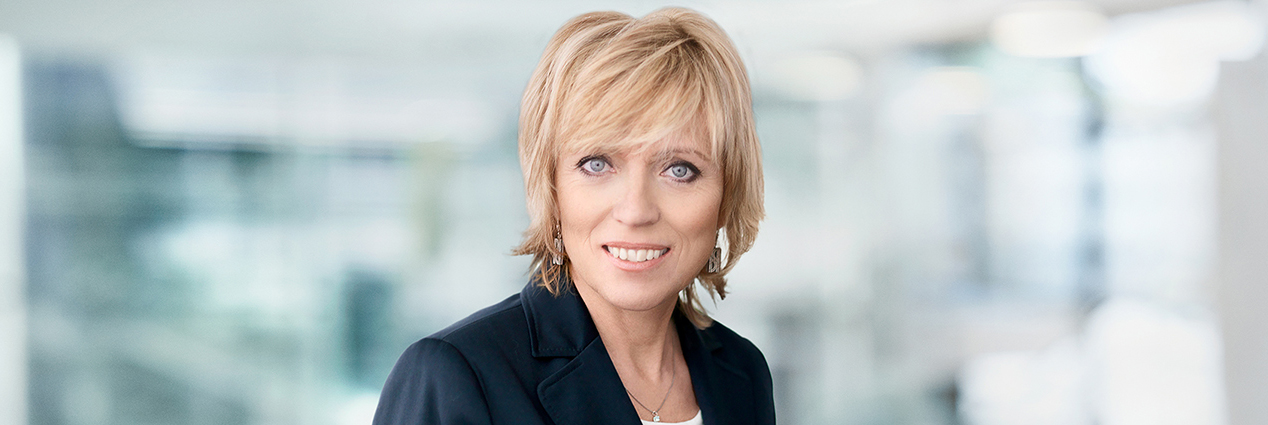 Jana VítkováKontaktJana Vítkovájana.vitkova@tpa-group.czTelefon: +420 222 826 270Mobil: +420 602 356 963TPA Česká republika Antala Staška 2027/79 Praha 4, 140 00 Telefon: +420 222 826 311